         Service de l’aménagement du territoire et de l’urbanisme 	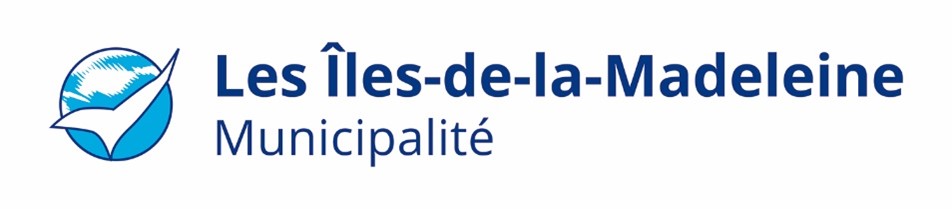 

1.    IDENTIFICATION - LOCALISATIONNom du propriétaire :       Téléphone :      
No de permis de construction :      Village :      
Voisin le plus proche :      No civique :      No de lot:      No de la zone :      Adresse de facturation :      
2.    TYPE DE BRANCHEMENT 3. DATE SOUHAITÉE POUR LE BRANCHEMENT4.    DÉCLARATION DU DEMANDEUR RÉSERVÉ À L’ADMINISTRATION460, chemin Principal  •  Cap-aux-Meules (Québec)  •  G4T 1A1Téléphone : 418 986-3100  •  Télécopie : 418 986-6962  •  Courrier électronique : urba@muniles.caAqueduc   	                     Égout 				Diamètre du tuyau               Diamètre du tuyau18 mm (3/4)                    126 mm (5’’)   39 mm (1’’)                      150 mm (6’’)   51 mm (2’’)    La date de raccordement fera office de date du début de la taxation pour tous les services municipaux d’aqueduc, d’égouts et de matières résiduelles. Période souhaitée pour le branchement :   15 mai – 30 juin         1er juillet – 15 août         16 août – 30 septembre Veuillez noter que les branchements s’effectuent entre le 15 mai et le 1er octobre et que vous devez prévoir un délai minimal de 3 mois entre la demande de branchement et la réalisation des travaux. Je soussigné(e), (nom en lettres moulées)                                                        , déclare que les renseignements  susmentionnés sont exacts et que j’ai été informé(e) par la Municipalité que dans tous les cas, les frais relatifs au branchement devront être acquittés avant le début des travaux.  De plus, lorsque le branchement est rattaché à un bâtiment situé dans un secteur non desservi par un réseau d’égouts public, mon installation septique devra être complétée et conforme aux normes en vigueur avant que la Municipalité procède au branchement au réseau d’aqueduc.
Signé à __________________________ ce _____________________Demandeur : _______________________________Service d’urbanisme :Dossier traité par : 	     Transmis au STP le : 	     Commentaires : ___________________________________________ ________________________________________________________Facturation  Branchement aqueduc                       $  Branchement égout                            $  Droit d’accès 	 	               $  Réparation revêtement	               $Service des travaux publics :Dossier traité par : 	___________________________Branchement autorisé	   Date prévue : _____________________Branchement refusé  	   Motifs : __________________________________________________________________                                     			       Date :   __________________Service des travaux publics :Dossier traité par : 	___________________________Branchement autorisé	   Date prévue : _____________________Branchement refusé  	   Motifs : __________________________________________________________________                                     			       Date :   __________________